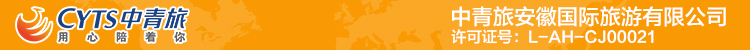 散拼【国庆】【纯玩】向往的生活之桐庐千岛湖3日行程单散拼【国庆】【纯玩】向往的生活之桐庐千岛湖3日行程安排费用说明其他说明产品编号ZHGL20230014出发地合肥市目的地杭州市行程天数3去程交通汽车返程交通汽车参考航班无无无无无产品亮点无无无无无D1D1行程详情瑶琳仙境早指定时间地点集合出发，乘车赴中国最美县——桐庐，抵达之后，赴【瑶琳仙境】（门市价116元，游览时间1.5小时）是一大型石灰岩溶洞，规模宏大，气势壮观。主洞纵深1公里，面积约为28000平方米，是亿万年前大自然的杰作。洞内钟乳累累，石笋林立，奇石斗秀，清泉潺潺浮动，常年保持在18度左右。它以曲折有致的洞势地貌，瑰丽多姿的群石景观，被誉为“全国诸洞之冠”。 后游览参加【天目溪竹筏漂流】（门市价65元）天目溪又称分水江、桐溪、紫溪，源出天目山，流经桐庐县城与富春江汇合。这条被郦道元《水经注》记载的：‘连山夹水，两岸对峙，……水木相映，泉石争辉‘的楼林紫溪，素有‘溪有十八滩，一滩高一滩‘之说。天目溪竹筏漂流既有平潭碧波，又有急流险滩。游玩结束并办理酒店入住休息用餐早餐：X     午餐：X     晚餐：X   住宿当地酒店D2D2行程详情富春江小三峡早餐后乘游船游览中国三大山水风光带之一素有“奇山异水、天下独绝”和“欲游小三峡，不用到长江”之称的【富春江小三峡—严子陵钓台】（门票已含，游览时间 2小时），该景区是温总理期盼海峡两岸早日合璧《富春山居图》的精华景区。回眸 660 年前黄公望在此游览两岸山川秀丽风景，从而著就中国古代十大名画之《富春山居图》。现该图一分为二，其中《剩山图》藏于浙江省博物馆，《无用师卷》则藏于台湾故宫博物馆。游客可以赏三峡美景登中国十大钓台之首的严子陵钓台，亲身感受《富春山居图》背后的故事。结束后前往【大奇山国家森林公园】（门市价52元，游览时间1.5小时）。大奇山形若莲花宝座，海拔600余米，大奇山国家森林公园面积40平方公里。有丰富的风景林木、奇特山水、珍稀动植 物、古刹名寺资源和景观。公园内有木本植物和各类灌木近千种，属国家保护的植物有13种，兽类39种，禽类81种，还有松杉迎宾、金牛潭、观音尖、龙潭瀑 布、十二生肖潭、玉屏飞瀑、竹园寻月、中日友好林、青青世界、雾泥岗、茫茫果林竹海等奇特的景观，都是大自然的杰作。可以穿林海，观瀑布、踏幽谷，攀栈道，度索桥。游客朋友可以在天然的森林氧吧里，呼吸都市久违的新鲜空气，放松身心。后前往【梦姑塘公园】（免费，如时间不允许可第三天去），可感受到淳安历史文化底蕴的深厚，感受到小桥流水的自然温馨，感受到超级体验的豪情奔放，感受到淳安人民舍家为国的情怀，在游玩的过程中享受到文化的熏陶和心情的自然放纵，让疲惫的心在这里得到全然的释放。用餐早餐：X     午餐：X     晚餐：X   住宿千岛湖D3D3行程详情千岛湖早餐后车赴有“天下第一秀水”之称的【千岛湖景区】（门票＋船票215元已含，游览时间约四小时），乘豪华游船游览以千岛、碧水、金腰带而闻名于世的千岛湖中心湖区。上最精华的3--4个岛屿，欣赏最佳的自然生态环境和丰富的人文历史踪迹。领略一湖秀水还有一座座翠岛带给您视觉上的冲击，体验“船在湖中走、人在画中游”的美妙意境。结束后下午乘车返回温馨的家。结束愉快之旅！用餐早餐：X     午餐：X     晚餐：X   住宿当地酒店费用包含1、交通：全程空调车（根据成团人数安排相应18座小车至59座的空调空调车，保证每人1个正座。乘车时请系好安全带。） 1、交通：全程空调车（根据成团人数安排相应18座小车至59座的空调空调车，保证每人1个正座。乘车时请系好安全带。） 1、交通：全程空调车（根据成团人数安排相应18座小车至59座的空调空调车，保证每人1个正座。乘车时请系好安全带。） 费用不包含餐：全程餐不含，可有导游统一安排餐：全程餐不含，可有导游统一安排餐：全程餐不含，可有导游统一安排预订须知★请组团社注意选择和告知游客发车时间和地点，提前到达，保持手机畅通，提醒游客导游会在出团前一天21:00之前通知游客车牌号码。温馨提示1、本行程委托接待方：“悠途假期旅游直通车”。退改规则（5）以旅游合同约定为准，如按约定比例扣除的必要的费用低于实际发生的费用，旅游者按照实际发生的费用支付。保险信息《中国公民国内旅游文明行为公约》